16.09.2021  № 1661О признании утратившими силу некоторых правовых актов администрации города ЧебоксарыВ соответствии с Федеральным законом от 06.10.2003 № 131-ФЗ «Об общих принципах организации местного самоуправления в Российской Федерации» администрация города Чебоксары п о с т а н о в л я е т:Признать утратившими силу:постановление главы администрации города Чебоксары от 21.05.1998 № 903 «Об упорядочении использования земельных участков, выделенных под строительство в г. Чебоксары»;постановление главы администрации города Чебоксары от 16.10.1998 № 1714 «Об образовании административной комиссии при Управлении архитектуры и градостроительства администрации г. Чебоксары»;распоряжение администрации города Чебоксары от 10.01.2001 № 29-р «О внесении изменений и дополнений в постановление от 16.10.98 г. № 1714 «Об административной комиссии при Управлении архитектуры и градостроительства администрации г. Чебоксары»;постановление главы администрации города Чебоксары от 02.09.2002 № 115 «О нормативах затрат на осуществление технического надзора при строительстве и реконструкции объектов с использованием средств городского бюджета»;постановление главы администрации города Чебоксары от 03.09.2002 № 116 «Об оплате услуг коммунальных и эксплуатационных служб при строительстве объектов с использованием средств городского бюджета и реконструкции муниципального жилого фонда».2. Настоящее постановление вступает в силу со дня его официального опубликования.3. Контроль за исполнением настоящего постановления возложить на  заместителя главы администрации по вопросам архитектуры и градостроительства Кучерявого И.Л.Глава администрации города Чебоксары 				        А.О. ЛадыковЧăваш РеспубликиШупашкар хулаАдминистрацийěЙЫШĂНУ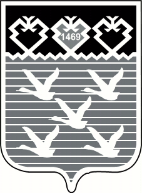 Чувашская РеспубликаАдминистрациягорода ЧебоксарыПОСТАНОВЛЕНИЕ